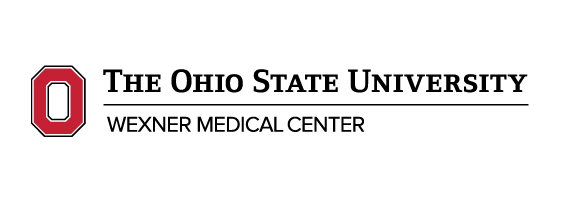 Acute Care Occupational Therapy Fellowship Application InstructionsFill out the application below including a response to all 3 questions on the last page.Attach CV/Resume for review.Submit above documents via email before the deadline (May 1st, 2024)to:           Adannaya.Nzeogu@osumc.edu Letters of Recommendation2 letters of recommendation are required for your application to be considered complete and reviewed by our application committee.Please request that your letters of recommendation be sent directly to the Fellowship Program Director: Adannaya NzeoguThe letters of recommendation must also be received by the application deadline.Email: Adannaya.Nzeogu@osumc.eduEmail Subject Line: OT Fellowship Letter of Recommendation Acute Care Occupational Therapy Fellowship Employment ApplicationPersonal InformationFieldwork ExperienceCapstone Project (if applicable):Education: Highest Education Level:Work History:References:Please briefly describe your clinical and academic experiences in Acute Care-rehabilitation thus far. Include any specialized training, coursework, and/or research experiences in which you have participated. [250 word limit]In less than 250 words, please share your long-term acute care OT professional goals.The OSUWMC Acute Care OT Fellowship Program prides itself on the concept of intense immersion in specialty clinical practice as a learning method for advanced skill development. Explain how this Acute Care Fellowship will promote your long-term professional goals?[500 word limit]OSUWMC Acute Care Occupational Therapy Fellowship Application; 1/2024NameNameNameNameAddressCityStateZip CodePhonePhoneEmailEmailHow did you hear about this OT Fellowship?How did you hear about this OT Fellowship?How did you hear about this OT Fellowship?How did you hear about this OT Fellowship?Location: Name of institution and type of settingArea of Specialty *Pre-requisite to apply is to have at least 1 FW in a acute care settingDiagnosis ServedSchoolDegreeMajorGraduation DateGPAEmployerStart DateEnd DateTitleDuties:Duties:Duties:Duties:Reason for leaving:Reason for leaving:Reason for leaving:Reason for leaving:NamePhone